Jul					Joulu 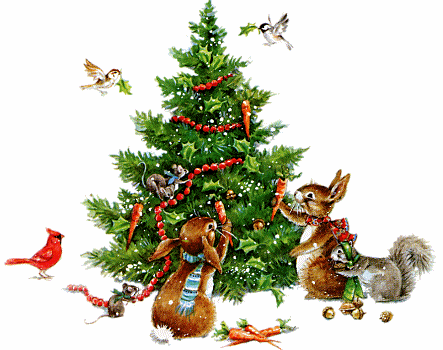 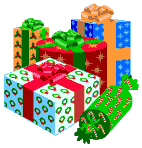 en jultomt|e, -en, -ar, -arna (suomr) 			joulupukkien julgubb|e, -en, –ar, -arna (ruotsi)			joulupukkiJulgubben					Joulupukkien julgran, -en, –ar, -arna				joulukuusien tomt|e, -en, –ar, -arna				tonttuen tomteniss|e, -en , –ar, -arna 			joulutonttuen tomteluv|a, -an, -or, -orna			tonttulakkien tomtemöss|a, -an, -or, -orna			tonttulakkien julklapp, -en, -ar, -arna				joululahjaett paket, -et, -, -en				pakettien julsång, -en, –er, -erna 				joululauluen julkalend|er, -ern , -rar, -rarna			joulukalenterien adventskalend|er, -ern , -rar, -rarna			adventtikalenterijulpynt, -et 					joulukoristeeten juldekoration, -en, -er, -erna			joulukoristeen julaft|on, -onen, –nar, -narna			jouluaattoen julfest, -en, –er, -erna				joulujuhlaen julbön, -en, –er, -erna  (jouluaattona)		joulukirkkoen julotta -n 		joulukirkko (jouluaamun) en kyrk|a, -an, -or, -orna				kirkko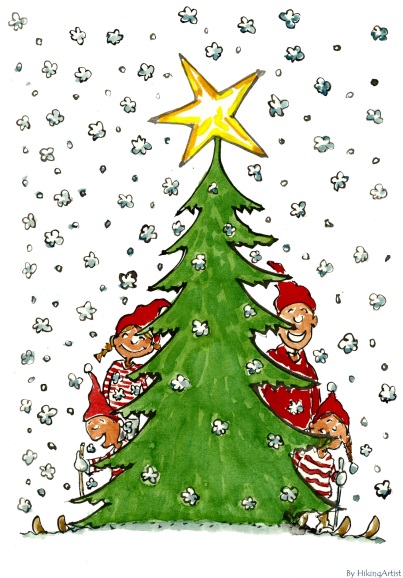 ett julkort, –et, -, -en				joulukorttiett jullov, -et, -, -en				joululomaen julfrid, -en				joulurauhaen stjärn|a, -an, -or, -orna				tähtiett ljus, -et, -, -en				kynttiläett julljus, -et, -, -en				jouluvaloen julblomm|a, -an, -or, -orna			joulukukkaen tulpan, -en, -er, -erna				tulppaanijulmat, -en					jouluruokaen julskink|a, -an, -or, -orna			joulukinkkuen köttbull|e, -en, -ar, -arna			lihapullaJanssons frestelse				Janssonin kiusausLuciadagen					Lucian päiväen lussekatt, -en, -er, -erna			luciapullaen pepparkak|a, -an, -or, -orna			piparkakkuett godis, –et					karkkien knäck, -en, -ar, -arna				nekkuen kålrotslåd|a, -an, -or, -orna			lanttulaatikkoen morotslåd|a, -an, -or, -orna			porkkanalaatikkoen potatislåd|a, -an, -or, -orna			perunalaatikkoen risgrynsgröt, -en, -ar, -arna	 		riisipuuroen jultårt|a, -an, -or, -orna (eller julstjärna)		joulutorttuen glögg, -en, -ar, -arna				glögisnö, -n					lumien snögubb|e, -en, -ar, -arna			lumiukkoen pulkback|e, -en, –ar, -arna			pulkkamäki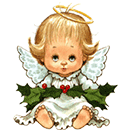 en äng|el, -eln ,-lar, -larna				enkelien bjällr|a, -an, -or, -orna				kulkunenen bjällerklang, –en				kulkusten kilinäen ren, -en, -ar, -arna				poroKorvatunturi					Korvatunturien halmbock, -en, -ar, -arna			olkipukkien krubb|a, -an, -or, -orna 			seimien herd|e, -en, -ar, arna 				paimenbaka					leipoajulstäda					joulusiivotaen självständighetsdag, -en, -ar, -arna			itsenäisyyspäiväJulaftonJuldagenAnnandag julNyårsafton				Nyårsdagen
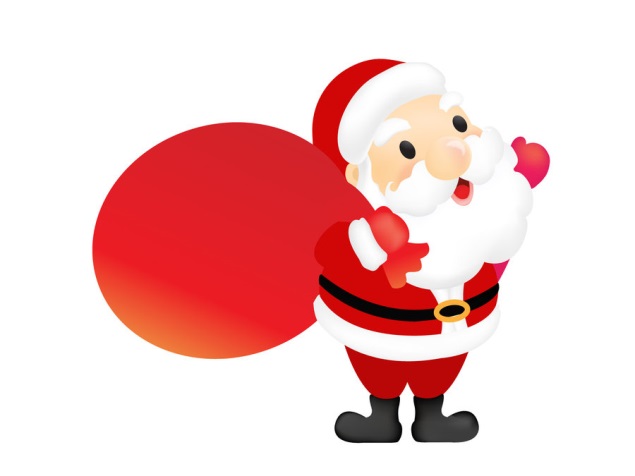 Hej Julgubben!		Jag önskar...God Jul! Gott Nytt År!Julhälsning från...Fridfull jull till familjen Persson! Joululauluja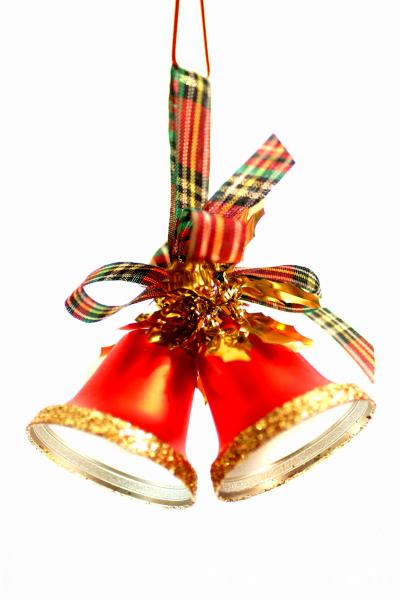 Tomtarnas julnattHej Tomtegubbar			Mors grisarNu tändas tusen juleljusStilla nattTomtepolka